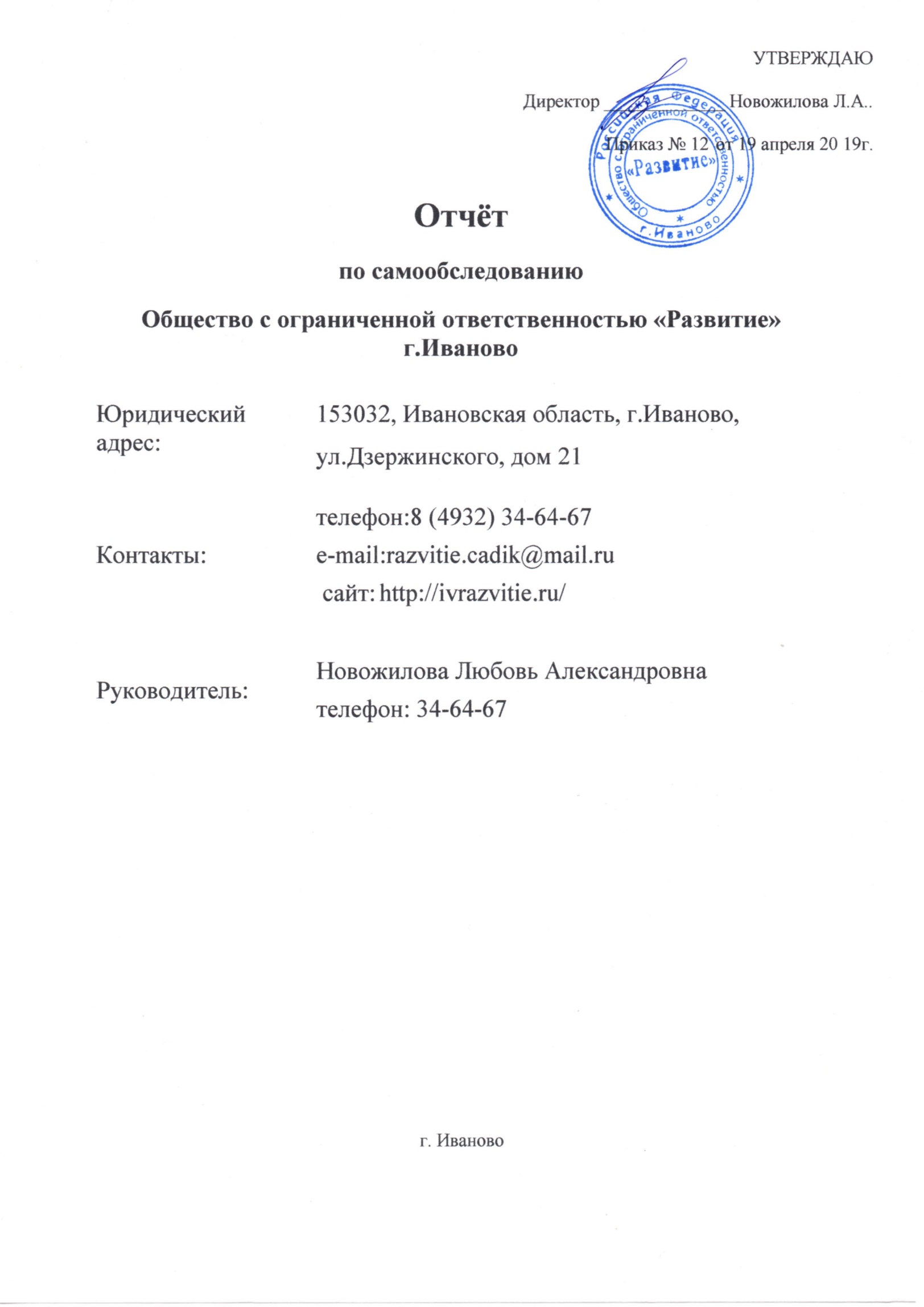 Утвержденыприказом Министерства образованияи науки Российской Федерацииот 10 декабря 2013 г. N 1324I Показатели деятельности      II.  Ключевые показатели и характеристики ООО «Развитие»:2.1. Основные характеристики образовательного учрежденияНазначение ООО «Развитие»:разностороннее развитие и воспитание ребенка с учетом региональных особенностей и условий дошкольного учреждения;удовлетворение потребностей семьи и общества в уходе за детьми, сохранение и укрепление их здоровья;обеспечение непрерывности системы образования, в котором ООО «Развитие» является первой ступенью;реализация основной общеобразовательной программы ООО «Развитие» по всем направлениям: физическое развитие, познавательное, речевое, социально-коммуникативное и художественно-эстетическое развитие.2.2. Структура образовательного учрежденияСтруктура: В ООО «Развитие»  функционирует 2 группы общеразвивающей направленности. Порядок комплектования ООО «Развитие» определяется директором. Контингент воспитанников ООО «Развитие» формируется в соответствии с их возрастом. Количество групп определяется в зависимости от санитарных норм и условий образовательного процесса, предельной наполняемости, принятой при расчете финансирования. Плановый контингент воспитанников – 40  человека, фактически посещали детский сад 40 детей.В 2018-2019 учебном году учреждение посещало 40 воспитанников, и работали две разновозрастные группы:Группа «Почемучки» - ранний и младший дошкольный возраст – 18 детейГруппа «Дружные ребята» - средний и старший дошкольный возраст – 22 ребенка.Ранний возраст – 10  воспитанников, дошкольный возраст — 30 воспитанника.2.3. Программно-методическое  обеспечение образовательного процессаОсновная образовательная программа ООО «Развитие»Программа развития ООО «Развитие» на 2019-2022 г.г.Образовательная программа «От рождения до школы» под редакцией Н.Е. Вераксы, Т.С. Комаровой, Э.М. Дорофеевой, Москва 2019 г. 2.4. Социальный  статус семей воспитанников выглядит следующим образомСоциальная карта ООО «Развитие»2.5. Основные характеристики организации образовательного процесса   Образовательный процесс осуществляют 8 педагогов, в том числе:  учитель-логопед;5  воспитателей;3 педагога дополнительного образования.Воспитатели и педагоги проходят аттестацию на соответствие занимаемой должности.Воспитатели постоянно повышают свою квалификацию, работают по темам самообразования, изучают методическую литературу, новинки педагогики, проходят курсы повышения квалификации. Непосредственно образовательная деятельность реализуется по образовательным областям программы:Социально-коммуникативное;Познавательное развитие;Речевое развитие;Художественно-эстетическое;Физическое развитие.III Оценка эффективности образовательного процессаЭффективность организации образовательного  процесса.Особенности, улучшающие образовательный процессПерспективы работыРазличия в качестве усвоения основной образовательной программы основной группы детей и детей по заданным характеристикамАспекты основной образовательной программы более всего нуждаются в совершенствовании2.Обеспечение  безопасности  работы по  присмотру и уходу за детьми в ООО «Развитие».Для реализации безопасности в ООО «Развитие»:создана оптимальная структура контроля;усовершенствован механизм управления безопасностью образовательного пространства;организовано распределение обязанностей;усовершенствовано планирование мероприятий безопасности образовательного процесса и механизмы достижения конкретных результатов в области формирования безопасного образовательного пространства;успешно используются  методы мониторинга условий воспитания и обучения в ООО «Развитие»;регулярно обучаются целевые группы (руководитель, медицинский персонал, воспитатели, воспитанники) по вопросам формирования безопасного образовательного пространства и формированию культуры безопасности.Основными направлениями деятельности администрации детского сада по обеспечению безопасности в детском саду являются:Охрана жизни и здоровья детей.Главная цель охраны труда в детском саду: создание и обеспечение здоровых и безопасных условий труда, сохранение жизни и здоровья воспитанников и работающих в процессе труда, воспитания и организованного отдыха, создание оптимального режима труда обучения и организованного отдыха. В связи с этим проводятся следующие мероприятия:-  Приказом директора введен контрольно-пропускной режим;- 2 раза в год осуществляется административно-общественный контроль.Цель которого – проверка соблюдения техники безопасности и санитарно-гигиенических норм во время реализации воспитательно-образовательного процесса;-  своевременная замена столовой посуды;-  изъятие из обращения сломанных игрушек;-  на все игрушки имеется сертификат качества;-  на физкультурное оборудование имеется акт готовности;- на прогулочных площадках игровое и физкультурное оборудование надежно закреплено;- прогулочные площадки, веранды безопасны для прогулок, проводится ежедневная уборка территории;-  в вестибюле оформлен стенд «Безопасность и МЫ».Пожарная безопасность.-  В детском саду установлена автоматическая пожарная сигнализация со звуковым оповещением и выводом сигнала в ЕДДС («Стрелец»);-  Имеются 8 огнетушителей;-  В каждой комнате детского сада установлен дымовой датчик;- В группах оформлены уголки безопасности для детей и информация для родителей в приемных;-Воспитатели проводят как беседы так и занятия с детьми на тему пожарной безопасности в детском саду и дома, проходят выставки рисунков;- 2 раза в год проводятся практические занятия по правилам эвакуации в случае возникновения пожара совместно со специалистами пожарной части;-  Проводятся экскурсии детей с воспитателями в пожарную часть.Антитеррористическая безопасность.- Проводятся инструктажи и практические занятия с сотрудниками на нахождение бесхозного предмета и действие в случае возникновения ЧС;- В детском саду по приказу назначен  дежурный администратор; имеется график открытия-закрытия ворот и движения транспорта ни территории ДОО;- Функционирует система видеонаблюдения за территорией  дошкольной организации.- Проводится ежедневная проверка целостности входных дверей, замков; работы домофонов;- Прогулочные площадки ежедневно проверяются перед прогулкой воспитателями на наличие постороннего предмета;Дорожная безопасность.-   Разработан паспорт дорожной безопасности;- Проводятся инструктажи и практические занятия для детей и родителей  с участием сотрудников ГИБДДо правилах безопасности на дороге.-  В группах оформлены уголки  дорожной безопасности для детей и информация для родителей в приемных.Организация питания и санитарно-гигиенические условия для воспитанников определяются нормами и требованиями СанПина-2.4.1.3049-13.Организация работы по созданию безопасного образовательного пространства позволила достичь следующих результатов: Систематизированы и разработаны локальные нормативные акты в сфере обеспечения безопасности в ООО «Развитие».Накоплен опыт комплексного и многоуровневого подхода при формировании безопасного образовательного пространства.Наблюдается рост профессиональной компетентности педагогов в области формирования культуры безопасности.Разработаны и внедрены в практику: система теоретических, практических занятий; учебно-методические материалы для детей, педагогов, родителей.Что более всего нуждается в улучшении и какие действия для этого необходимо предпринять?Условия реализации основной образовательной программы  ДОО в соответствии с требованиями  ФГОС  дошкольного  образования.Наиболее сильные аспекты.Аспекты нуждающиеся в улучшении.4.  Профессиональный уровень педагогов ООО «Развитие».Наиболее сильные аспекты.Аспекты нуждающиеся в улучшении5.Отношение  к  ООО «Развитие»  родителей (законных представителей) воспитанников.Что родителям больше всего нравится в ООО «Развитие» (по результатам анкетирования)Высокий творческим потенциал, знания и умения педагогов.Комфортные условия для воспитанников ООО «Развитие».Использование педагогами личностно-ориентированного подхода к детямВнедрение современных технологий (ИКТ).Использование в воспитательно-образовательном процессе разных формах обучения и воспитания.Забота о физическом развитии и здоровье детей.Подготовка детей к школьной жизни.Хороший психологический климат, доброжелательная обстановка в ООО «Развитие», наличие традиций.Проведение интересных мероприятий.Режим, питание, атмосфера, обращение к детям, отзывчивость, внимание, доброжелательность, ребенок с удовольствием ходит в  дошкольную организацию.Предоставление подробной информации об интересующих вопросах.Сайт ООО «Развитие».Информационный стенд «Интересно мы живем»97% родителей сказали о том, что с ними обсуждают различные вопросы, касающиеся пребывания ребенка в детском саду.      93% получают информацию о повседневных происшествиях в группе, успехах ребенка, 91% родителей имеют возможность обсудить вместе с сотрудниками успехи детей на совместных собраниях. 92% родителей удовлетворяет уход, воспитание и обучение, которые получает их ребенок в дошкольном учреждении, 8% родителей – не удовлетворяет.  94% родителей считают, что сотрудники детского сада доброжелательно относятся к родителям и его ребенку. 6% родителей не знают, как оценить этот показатель.97% родителей участвовали в конкурсах, выставках, проводимых с детском саду.75% родителей обращались за консультацией к специалистам детского сада (медики, учитель-логопед, психолог)Сферы требующие улучшения6. Взаимодействие с общественностью, социальными партнерами, другими образовательными организациями.Социальное партнерство ООО «Развитие» с другими заинтересованными лицами имеет разные формы и уровни: партнерство внутри образовательного учреждения между  всеми участника образовательного процесса (дети, воспитатели, педагоги,  администрация ООО «Развитие», родительская общественность); партнерство внутри системы образования между социальными группами профессиональной общности (другие ДОО, школы, управление образования администрации г. Иваново,  Департамент образования Ивановской области, ГМЦ, Институт развития образования Ивановской области, высшие учебные заведения и другие организации); партнерство работников образовательного учреждения с представителями иных сфер; партнерство со спонсорами, благотворительными организациями.ООО «Развитие»  тесно сотрудничает со следующими социальными партнёрамиМБОУ МЦ и АУ «ИРО   Ивановской области»:- межкурсовое повышение квалификации МБОУ МЦ;- повышение квалификации на  курсах в  АУ ИРО ИО;с ГИБДД:Совместно с сотрудниками ГИБДД продолжаем работать по воспитанию безопасного поведения детей на дорогах. Были проведены познавательные беседы и занятия.с МВД( отделом по работе с несовершеннолетними):Совместно с сотрудниками МВД  продолжаем работать по безопасности поведения детей в различных ситуациях. Были проведены несколько мероприятий: занятие с детьми, беседа, развлечение, совместное мероприятие с родителями.с Библиотекой детства и юношества им. Горелина:  Для  детей  были организованы экскурсиии беседы с сотрудниками с представителями культуры:Ивановский кукольный театр;Работа с данными учреждениями осуществляется по заключённым договорам, с использованием графика проведения мероприятий. Формы работы: посещение театров по абонементам;организация совместных выставок, праздников, конкурсов; детская поликлиника № 8медицинская, профилактическая, лечебно-оздоровительная деятельность на базе ДОО;консультации, рекомендации для педагогов и родителей; обследование врачами специалистами, прививки, оформление документации.МБДОУ «Детский сад общеразвивающего вида № 157» - арендодатель.Благодаря территориальному единству большинство мероприятий проходит сообща с педагогами и воспитанниками .7.  Управление ООО «Развитие».Эффективность работы  управленияДОО.Педагогический совет тесно взаимодействует с администрацией ООО «Развитие». Регулярно обсуждаются вопросы: по улучшению качества работы ДОО, налаживанию работы по взаимодействию между всеми участниками образовательного процесса, стимулированию педагогов, улучшению имиджа ДОО, улучшению инфраструктуры и развивающей среды, развитию ДОО, привлечению внебюджетных средств.  Педагоги  являются членами творческой группы по разработке основной образовательной программы, программы Развития, перспективном планировании, а также членами экспертной группы по самообследованию  ООО «Развитие»;Лучшие аспекты управления ДООСферы улучшенияТАБЛИЦА БАЛЛОВIV  Эффективность работы ДОО.ООО «Развитие» является эффективно работающим образовательным учреждением, результаты работы которого  ценятся потребителями и партнерами. В основу работы учреждения заложены задачи связанные с охраной жизни и здоровья детей: физического и психического.    ООО «Развитие» создаёт оптимальные условия для гармоничного развития интеллектуальной, эмоциональной, физической сфер личности ребенка путем единства обучения и воспитания. Организация  общеразвивающей работы с дошкольниками, как педагогами ООО «Развитие», так и узкими специалистами - психологом, учителем - логопедом, позволяет своевременно выявлять детей, нуждающихся в  помощи специалистов, а так же повысить уровень подготовки детей к школе. Сотрудники детского сада стремятся к созданию стимулирующей, развивающей среды. ООО «Развитие» поддерживает в хорошем состоянии материальную базу, постоянно пополняется фонд детской литературы, развивающих пособий и игрушек.     Наши основные потребители, в первую очередь - это родители наших воспитанников.  Для родителей важны условия пребывания ребенка, профессиональность педагогического персонала, оздоровительные мероприятия,  уважение в ребенке личности, питание. Эффективность деятельности детского сада можно узнать по востребованности ООО «Развитие» не только в районе, но и в городе. 
     Нашим показателем эффективности также является снижение заболеваемости к подготовительной группе. На это направлена деятельность всех служб детского сада.Функционирование ООО «Развитие» организовано таким образом, чтобы максимально обеспечить потребности родителей и воспитанников  в образовательных услугах (гибкий режим воспитания и обучения, полноценное своевременное питание,  развлекательные мероприятия, праздники для детей, развивающие образовательные программы).     Анализ результатов анкетирования родителей, показывает, что  ООО «Развитие» является привлекательным для детей и их родителей. Дети чувствуют себя в детском саду комфортно и в безопасности, они посещают детский сад с желанием, проявляют позитивное отношение к ДОО. Родители приветствуют и участвуют во многих мероприятиях ООО «Развитие», отмечая эффективность партнёрства  и отношение к воспитанникам.В работе ООО «Развитие» отмечаются следующие устойчивые плюсы:1. Система мониторинга образовательных результатов воспитанников ООО «Развитие»  свидетельствует о хороших результатах образованности по всем видам деятельности во всех возрастных группах .2. Взаимосвязь и сотрудничество  с  социумом.3. Активная жизненная позиция воспитанников, стремление участвовать в  конкурсах.4. Анализ результатов анкетирования родителей показывает, что ООО «Развитие» является привлекательным для детей и их родителей. В детском саду дети чувствуют себя комфортно,  а родители приветствуют и активно участвуют во всех начинаниях ООО «Развитие».Приоритеты развития ООО «Развитие»:1.Сохранение и укрепление здоровья  воспитанников, снижение заболеваемости.2. Развитие вариативных форм дошкольного образования. 3. Совершенствование работы с родителями.         V    Улучшение  качества  работы ООО «Развитие» (за последние три года).Направления для улучшенияN п/пПоказателиПоказателиЕдиница измерения1.Образовательная деятельностьОбразовательная деятельность1.1Общая численность воспитанников, осваивающих образовательную программу дошкольного образования, в том числе:Общая численность воспитанников, осваивающих образовательную программу дошкольного образования, в том числе:40 человек1.1.1В режиме полного дня (8 - 12 часов)В режиме полного дня (8 - 12 часов)40 человек1.1.2В режиме кратковременного пребывания (3 - 5 часов)В режиме кратковременного пребывания (3 - 5 часов)01.1.3В семейной дошкольной группеВ семейной дошкольной группе01.1.4В форме семейного образования с психолого-педагогическим сопровождением на базе дошкольной образовательной организации001.2Общая численность воспитанников в возрасте до 3 летОбщая численность воспитанников в возрасте до 3 лет18 человек1.3Общая численность воспитанников в возрасте от 3 до 8 летОбщая численность воспитанников в возрасте от 3 до 8 лет22  человек1.4Численность/удельный вес численности воспитанников в общей численности воспитанников, получающих услуги присмотра и ухода:Численность/удельный вес численности воспитанников в общей численности воспитанников, получающих услуги присмотра и ухода: 40 человек/100%1.4.1В режиме полного дня (8 - 12 часов)В режиме полного дня (8 - 12 часов) 40 человек100 %1.4.2В режиме продленного дня (12 - 14 часов)В режиме продленного дня (12 - 14 часов)01.4.3В режиме круглосуточного пребыванияВ режиме круглосуточного пребывания01.5Численность/удельный вес численности воспитанников с ограниченными возможностями здоровья в общей численности воспитанников, получающих услуги:Численность/удельный вес численности воспитанников с ограниченными возможностями здоровья в общей численности воспитанников, получающих услуги:0 человек1.5.1По коррекции недостатков в физическом и (или) психическом развитииПо коррекции недостатков в физическом и (или) психическом развитии0 человек1.5.2По освоению образовательной программы дошкольного образованияПо освоению образовательной программы дошкольного образования401.5.3По присмотру и уходуПо присмотру и уходу401.6Средний показатель пропущенных дней при посещении дошкольной образовательной организации по болезни на одного воспитанникаСредний показатель пропущенных дней при посещении дошкольной образовательной организации по болезни на одного воспитанника12,6 дней1.7Общая численность педагогических работников, в том числе:Общая численность педагогических работников, в том числе:8 человек1.7.1Численность/удельный вес численности педагогических работников, имеющих высшее образованиеЧисленность/удельный вес численности педагогических работников, имеющих высшее образование6 человек/  75%1.7.2Численность/удельный вес численности педагогических работников, имеющих высшее образование педагогической направленности (профиля)Численность/удельный вес численности педагогических работников, имеющих высшее образование педагогической направленности (профиля)6 человек/  75%1.7.3Численность/удельный вес численности педагогических работников, имеющих среднее профессиональное образованиеЧисленность/удельный вес численности педагогических работников, имеющих среднее профессиональное образование2 человек/25 %1.7.4Численность/удельный вес численности педагогических работников, имеющих среднее профессиональное образование педагогической направленности (профиля)Численность/удельный вес численности педагогических работников, имеющих среднее профессиональное образование педагогической направленности (профиля)2 человек/25 %1.8Численность/удельный вес численности педагогических работников, которым по результатам аттестации присвоена квалификационная категория, в общей численности педагогических работников, в том числе:Численность/удельный вес численности педагогических работников, которым по результатам аттестации присвоена квалификационная категория, в общей численности педагогических работников, в том числе:01.8.1ВысшаяВысшая01.8.2ПерваяПервая01.9Численность/удельный вес численности педагогических работников в общей численности педагогических работников, педагогический стаж работы которых составляет:Численность/удельный вес численности педагогических работников в общей численности педагогических работников, педагогический стаж работы которых составляет:8 человек/100%1.9.1До 5 летДо 5 лет1 человека/12,5%1.9.2Свыше 30 летСвыше 30 лет01.10Численность/удельный вес численности педагогических работников в общей численности педагогических работников в возрасте до 30 летЧисленность/удельный вес численности педагогических работников в общей численности педагогических работников в возрасте до 30 лет01.11Численность/удельный вес численности педагогических работников в общей численности педагогических работников в возрасте от 55 летЧисленность/удельный вес численности педагогических работников в общей численности педагогических работников в возрасте от 55 лет7 человек/87,5%1.12Численность/удельный вес численности педагогических и административно-хозяйственных работников, прошедших за последние 5 лет повышение квалификации/профессиональную переподготовку по профилю педагогической деятельности или иной осуществляемой в образовательной организации деятельности, в общей численности педагогических и административно-хозяйственных работниковЧисленность/удельный вес численности педагогических и административно-хозяйственных работников, прошедших за последние 5 лет повышение квалификации/профессиональную переподготовку по профилю педагогической деятельности или иной осуществляемой в образовательной организации деятельности, в общей численности педагогических и административно-хозяйственных работников2 человек/25  %1.13Численность/удельный вес численности педагогических и административно-хозяйственных работников, прошедших повышение квалификации по применению в образовательном процессе федеральных государственных образовательных стандартов в общей численности педагогических и административно-хозяйственных работниковЧисленность/удельный вес численности педагогических и административно-хозяйственных работников, прошедших повышение квалификации по применению в образовательном процессе федеральных государственных образовательных стандартов в общей численности педагогических и административно-хозяйственных работников2 человек/25  %1.14Соотношение "педагогический работник/воспитанник" в дошкольной образовательной организацииСоотношение "педагогический работник/воспитанник" в дошкольной образовательной организации1человек/5 человека1.15Наличие в образовательной организации следующих педагогических работников:Наличие в образовательной организации следующих педагогических работников:1.15.1Музыкального руководителяМузыкального руководителянет1.15.2Инструктора по физической культуреИнструктора по физической культуренет1.15.3Учителя-логопедаУчителя-логопедада1.15.4ЛогопедаЛогопеданет1.15.5Учителя-дефектологаУчителя-дефектологанет1.15.6Педагога-психологаПедагога-психологанет2.ИнфраструктураИнфраструктура2.1Общая площадь помещений, в которых осуществляется образовательная деятельность, в расчете на одного воспитанникаОбщая площадь помещений, в которых осуществляется образовательная деятельность, в расчете на одного воспитанника4,5  кв. м2.2Площадь помещений для организации дополнительных видов деятельности воспитанниковПлощадь помещений для организации дополнительных видов деятельности воспитанников90 кв. м.2.3Наличие физкультурного залаНаличие физкультурного заланет2.4Наличие музыкального залаНаличие музыкального залада2.5Наличие прогулочных площадок, обеспечивающих физическую активность и разнообразную игровую деятельность воспитанников на прогулкеНаличие прогулочных площадок, обеспечивающих физическую активность и разнообразную игровую деятельность воспитанников на прогулкедаПоказатели 2018/19 уч.г..Количество детей40Полные семьи38Неполные семьи2Семьи с одним ребенком17Семьи с двумя детьми19Многодетные3Опекаемые 0Дети-инвалиды0Родители-инвалиды0Семьи, пользующиеся льготами0ПараметрыОценкаНаличие воспитанников – призеров конкурсов муниципального уровня (показатель за три последних года)0Наличие воспитанников – призеров конкурсов областного уровня (показатель за три последних года)0Наличие воспитанников – призеров конкурсов всероссийского уровня (показатель за три последних года)0Количество кружков, действующих на базе ДОО (в том числе – на основе договора с другими ОО)3Обеспечение вариативности форм дошкольного образования в ДОО3Формирование у детей дошкольного возраста предпосылок к учебной деятельности на этапе завершения ими дошкольного образования3Регулярность проведения мониторинговых исследований по выявлению потребностей и удовлетворенности родителей (законных представителей) реализуемой ДОО образовательной программой3Степень  удовлетворенности родителей (законных представителей) реализуемой ДОО образовательной программой (средний показатель за три последних учебных.года)3Мониторинг эффективности реализации основной образовательной программы ДОО3Средний балл:2Особенности образо-вательного процессаКакие факторы повлияли на результат?1.Изменение планирования2.Модернизация образовательного процессаКомплексно-тематическая модель планирования.2.Интеграция образовательных областей.3. Проектная деятельность.4. Использование ИКТ.5.Участие и победы в конкурсах различного уровня, соревнованиях.Обеспечение индивидуально-дифференцирован-ного подхода к детям.Создание атмосферы психологической комфортности, предполагающей психологическую защищенность ребенка, обеспечение эмоционального комфорта, создание условий для самореализации.Работа по принципу единства диагностики и коррекции. Целенаправленная работа ведётся на основе изучения уровня развития ребёнка и наблюдения за его динамикой.Организация парт-нерской деятельности взрослого с детьми.Поддержка индивидуальности и инициативы детей.Создание условий для принятия детьми решений, выражения своих чувств и мыслей.Ненавязчивая помощь детям, поддержка детской инициативы и самостоятельности в разных видах деятельности (игровой, исследовательской, проектной, познавательной и т.д.);Установление правил взаимодействия в разных ситуациях;Построение вариативного развивающего образования, ориентированного на уровень развития, проявляющийся у ребенка в совместной деятельности со взрослым и более опытными сверстниками, но не актуализирующийся в его индивидуальной деятельности (далее - зона ближайшего развития каждого ребенка).Обеспечение вариативности форм работы с детьмиПредоставление детям права:на самостоятельный выбор деятельности;свободу творческого замысла;на выбор темы проекта, занятия, рисунка и т.п.;на выбор деятельности по интересам.Использование разных форм, методов, приемов:проблемные ситуации;анализ ситуации;проектирование, моделирование;опыт, эксперимент, развивающие игры и т.п.викторины, соревнования, досуги и т.п.Сбалансированный режимОрганизация режима и объем образовательной нагрузки соответствует требованиям СаНПиН.В организации образовательного процесса предусмотрены: январские каникулы, недели здоровья.Проведение мероприятий по профилактике утомления отдельных детей.• Соблюдение баланса между разными видами активности  (умственной, физической и др.) и отдыха; их чередование с целью избегания  перегрузок).• Наличие времени для организованной и самостоятельной (нерегламентированной и свободной) деятельности ребёнка;• Организация гибкого режима пребывания детей в ООО «Развитие» (с учетом потребностей родителей, для детей в адаптационном периоде и пр.).Координация работы всех служб ООО «Развитие».Налажено тесное интегративное взаимодействие всех специалистов   (учителя-логопеда, педагогов дополнительного образования, медицинских работников)  в процессе психолого-педагогического сопровождения развития ребёнка. Система работы с учреждениями города (социальными партнерами).Сотрудничество с социальными партнерами – организациями и частными лицами. Это  образовательные, просветительные, правоохранительные, медицинские, финансовые организации, учреждения культуры, спорта, торговли и другие. Отлажена обратная связь (информация на сайтах, печатный материал,  отзывы о проведении совместных мероприятий).Взаимодействие с семьей.Регулярность проведения мониторинговых исследований по выявлению потребностей и удовлетворенности родителей (законных представителей) реализуемой ООО «Развитие» образовательной программой).Вовлечение родителей  в образовательную деятельность посредством создания образовательных проектов совместно с семьей на основе выявления потребностей и поддержки образовательных инициатив семьи.Создание условий для  активного участия родителей в совместной  с детьми творческой, социально значимой деятельности.Постоянно действующий стенд «Интересно мы живем» (расположен за воротами детского сада)Аспекты дляулучшенияКакие действия для этого необходимо предпринять?Планирование образовательного процесса. Взаимодействие с детьми с учётом индивидуальных потребностей ребёнка.Устранить  формальный подход к планированию педагогической деятельности.Разработать алгоритм тематического, перспективного и календарного планов.Вооружить педагогов  чёткими представлениями  о планировании образовательной деятельности в условиях реализации новых подходов к моделированию образовательного процесса.Устранить трудности в фиксации индивидуального развития детей, которая может проводиться в рамках педагогической диагностики (или мониторинга) для решения образовательных задач.Научить педагогов видеть результат освоения программы, представленный в виде целевых ориентиров дошкольного образования посредством возрастных характеристик возможных достижений ребёнка на этапе завершения уровня дошкольного образования (ФГОСДО).Группа воспитанников(по заданным характеристикам)Различия в усвоении ООП  ООО «Развитие»Какие управленческие действия должны быть предприняты?1. НациональностьТрудности в общении в связи с двуязычием.Трудности с восприятием ин-формации, в связи с нехваткой знаний о местных традициях, культуре, законе, правилах и т.п. Индивидуальная работа с детьми и родителями.Работа с логопедом и психологом.Консультации, беседы и др.Пол В основе различия познавательных стратегий и путей формирования познавательных функций, темпов, способов переработки и усвоения информации: организации внимания; в формах активации эмоций; в мотивации деятельности и оценки достижений; в поведении. 1. Гендерный подход в воспитании детей.2.Оснащение развивающей среды, наличие игрушек  и пособий для девочек и мальчиков.Аспекты ООП ДОО, нуждающиеся в улучшенииКакие действия для этого необходимо предпринять?1.Часть, формируемая участниками образовательного процесса, содержательный раздел, направления: * работа с одарёнными детьми. 1.Активизировать работу  творческой группы.2.Разработать программу работы с одарёнными детьми.ПараметрыОценкаНарушения по охране жизни и здоровья детей (за последние три года)3Процент воспитанников, с которыми произошел случай травматизма во время образовательного процесса (средний показатель за последние три года)3* Посещаемость ребенком группы в ООО «Развитие»3Санитарно-гигиенический режим в группе (за последние три года)3Наличие; - охранно-пожарной сигнализации,- тревожной кнопки,- забора вокруг здания ООО «Развитие»,- круглосуточной охраны территории ООО «Развитие»3* Регулярность проведения мониторинговых исследовании по выявлению удовлетворенности родителей (законных представителей) за обеспечением присмотра и ухода в ООО «Развитие»3Степень удовлетворенности родителей обеспечением присмотра и ухода в ООО «Развитие» (средний показатель за 3 последних учебных года)3Средний балл:3Эффективные аспекты безопасности, присмотраи уходаКакие факторы повлияли на результат?1. Антитеррористическая и пожарная безопасность в ООО «Развитие»1.Установка систем «Стрелец» и «Тревожная кнопка»2.Установка системы видеонаблюдения (5 видеокамер по периметру здания).3.Разработка локальных актов по безопасности и жизнедеятельности в ООО «Развитие».3. Установка дополнительных аварийных выходов, замена дверей.2.Организация питания1.Введение нового 10-дневного меню, технологические карты приготовления блюд.2.Разработка локальных актов по организации питания и контроля.Сферы улучшенияКакие действия для этого необходимо  предпринять?1.Улучшение материально-технической базы учреждения1. Обновление  ТСО2.Посещаемость ребенком ООО «Развитие»1. Снизить заболеваемость2.Повысить заинтересованность родителей посещения ребенком ООО «Развитие» для его гармоничного развитияПараметрыОценкаНаличие лицензии3Требования к средствам обучения и воспитания в соответствии с возрастом и индивидуальными особенностями развития детей3Оснащенность  помещении развивающей предметно-пространственной среды в соответствии с ООП ООО «Развитие»3Насколько психолого - педагогические условия реализации ООП ООО «Развитие» обеспечивают полноценное развитие детей во всех основных образовательных областях3Насколько кадровые условия реализации ООП ООО «Развитие» обеспечивают полноценное развитие детей во всех основных образовательных областях2Насколько материально-технические условия реализации ООП ООО «Развитие» (учебно-методический комплект, оборудование, оснащение) обеспечивают полноценное развитие детей во всех основных образовательных областях3Насколько финансовые условия реализации ООП ООО «Развитие» обеспечивают полноценное развитие детей во всех основных образовательных областях2Средний балл:2.7Лучшие аспекты обеспеченияКак это повлияло на результаты деятельности?Изменение требований, определяемых в соответствии сСаНПиН 2013 г.Сделан косметический ремонт помещений в ООО «Развитие», здания;Выполнены ремонты: Ремонт фасада здания Ремонт кухни (потолок, стены, освещение)Искусственная освещенность помещений доведена до установленных санитарных норм (замены электрических ламп на энергосберающие, соблюдения светового режима, контроль за использованием электроприборов;отремонтированы веранды на игровых площадках;оборудованы современными игровыми центрами  и благоустроены игровые площадки на улице,  ( информационный стенд,  навесы над выходами);капитальный ремонт группы на 1 м этаже.Замена оконных блоков (кухня, кладовая, музыкального зала, группы).Соблюдены все требования пожнадзораОтсутствуют предписания контролирующих органов.Улучшен эстетический вид ООО «Развитие».Улучшились условия содержания детей в                                   ООО «Развитие».Улучшилась развивающая среда ООО «Развитие».Отсутствуют  предписания пожнадзора.Увеличение финансирования  ООО «Развитие».Улучшение материально-технической базы ООО «Развитие».Улучшилась информационная открытость ООО «Развитие».Материально-техническая база ДОО, ресурсы, информационно-техническое обеспечение стали соответствовать  требованиям: (нормативной документации, реализуемой ООП, требованиям: СанПиН, технического надзора, ОТ.Приобретено:-оборудование, необходимое для реализации ООП (сенсорный стол, стол для пескотерапии);- приобретено электрооборудование на кухню(протирочная машина)-новая методическая и детская литература, игрушки, пособия и т.п.;-обновлена мебель для детей(кровати)- мягкий инвентарь- в комнату для занятий встроенный шкаф и парты.- столы и стулья в музыкальный зал,- установлено новое игровое оборудование на прогулочных участках.Проведены косметический ремонт в групповой комнате и в комнате для занятий.Действует и постоянно обновляется сайт, подключены к интернету;Созданы группы для родителей в соцсетях.Функционирует информационный стенд перед зданием дошкольной организацией.Сферы, нуждающиеся в улучшенииКакие действия для этого необходимо предпринять?Ремонт помещений ООО «Развитие». Замена оконных блоков. Проведение ремонтных работ веранд на прогулочных участках.Модернизация компьютерной техники Замена электрооборудования на кухне. Приобретение развивающих учебно-наглядных пособий, метод. литературы в соответствии с ФГОС и ООП. Ремонт асфальтового покрытия. Провести анализ потребностей педагогов в учебно-наглядных пособиях для осуществления образовательной деятельностиСоставить план закупок с учетом потребностей и планами развития ООО «Развитие»ПараметрыОценка Укомплектованность ООО «Развитие» педагогическими кадрами3Доля педагогических работников, имеющих высшее педагогическое образование3Доля педагогических работников, имеющих первую и высшую категорию квалификационные категории0 Участие педагогов в конкурсах/грантах:-	муниципальный уровень,-	региональный уровень,-	федеральный уровень,-	международный уровень.0 Публикация опыта работы педагогов ДОО:-	муниципальный уровень,-	региональный уровень,-	федеральный уровень,-	международный уровень2Доля педагогических работников и управленческих кадров, прошедших за последние              3 года повышение  квалификации/переподготовку по профилю осуществляемой ими образовательной деятельности2Средний балл:1,6Наиболее сильные стороны педагогов ООО «Развитие»Какие факторы в  ООО «Развитие» повлияли на формирование этих сильных сторон?1. Ценностное отношение к ребенку, культуре, творчеству.Стимулирование положительной мотивации на педагогическую деятельность2. Умение заботиться об экологии детства, сохранении  физического здоровья детей.Наличие  зала, прогулочных площадок, оснащенных современным оборудованием, в т.ч. для фитнеса: степплатформы, спортивное оборудование, мебель для спортивного оборудования, оснащение прогулочных участков игровыми центрами.3.Проявление заботы о развитии индивидуальности каждого ребенка.Реализация  Закона об образовании, ФГОС организация индивидуальных занятий с детьми.4.Умение создавать и постоянно обогащать культурно - информационную и предметно-развивающую образовательную среду.Система методической работы направленной на освоение информационных технологий. 5.Умение работать с содержанием обучения и разнообразными педагогическими технологиями, придавая им личностно-смысловую направленность. Стимулирование положительной мотивации на педагогическую деятельность.6.Высокий уровень сформированности  прикладных навыков.Возможность размещения творческих отчетов для родителей в Интернет пространстве.Конкурсы творческих работ.Регулярные выставки детских работ.Регулярно меняющийся стенд  на улице «Интересно мы живем»Аспекты улучшения профессионального уровня педагогов ДООКакие действия для этого необходимо предпринять?Формирование четкого видения современных задач дошкольного образования.Целенаправленное изучение и освоение ФГОС.Своевременное и регулярное  обеспечение нормативными и методическими материалами педагогов ООО «Развитие»Способность к самообразованию.Проведение практических семинаров по освоению компьютерных программ, необходимых для профессиональной деятельностиРазвитие личностных структур сознания, придающих гуманный смысл деятельности педагога.Организация и проведение тренингов личностного роста.ПараметрыОценкаПосещение родителями (законными представителями) воспитанников родительских собраний в ООО «Развитие» (за последние три года)3Участие родителей (законных представителей) в мероприятиях ООО «Развитие»  (за последние три года)3Процент родителей (законных представителей) воспитанников, высказывающих позитивное отношение к ООО «Развитие» (результаты анкетирования, опросов за предыдущий учебный год)3Средний балл:3Сферы улучшенияКакие действия для этого необходимо предпринять?1. Внедрение ИКТПрименение компьютерных технологий в процессе взаимодействия педагога с родителями, работе с детьми, организация  АРМ педагогов.2.Повышение положительного имиджа ООО «Развитие», вовлечение родителей воспитанников в педпроцесс.Регулярное информирование родителей воспитанников на сайте ООО «Развитие». Новые формы работы с семьей. Организация семинаров,  выставок, конференций.Общение с родителями с помощью электронной почты, через группы в соцсетях.4.Развивающее пространствоУлучшение наглядной информации и интерьера учреждения.ПараметрыОценка  Участие ООО «Развитие» в выставках, конкурсах, проектах0Профессиональная активность ООО «Развитие»:- работа в режиме базы практики, стажерской площадки повышения квалификации педагогов других ДОО32Система информирования местного сообщества3Отзывы СМИ (за последние 3 года)3Cредний балл: 2,25Наиболее сильные характеристикиКакие факторы повлияли на результат? 1. Тесная взаимосвязь с социальными партнерамиСовместная работа.Совместно организованные мероприятия.Тесная взаимосвязь с общественностью:внутренняя общественность  (участники образо-вательного процесса: дети, посещающие детский сад, педагоги, специалисты, сотрудники, руководитель)внутренняя-внешняя общественность(родители (опекуны), учредитель и др.)внешняя общественность (будущие матери,  жители микрорайона, социальные институты (учреждения образования, науки, культуры и здравоохранения, органы местного самоуправления, органы муниципальной власти, контролирующие органы).Отлаженный воспитательно-образовательный процесс.Контрольные мероприятия.Совместно организованные мероприятия.Совместные финансово-хозяйс-твенные действия.Информационный стенд «Интересно мы живем»Создание положительного имиджа ООО «Развитие».Взаимодействие с социумом фактор повышения качества.Контрольные мероприятияРезультативность работыСферы улучшенияДействияПартнерство внутри ООО «Развитие»Внедрение системы проектирования процесса.Использование различных форм взаимодействия воспитателей, специалистов ООО «Развитие» и родителей;Использование при взаимодействии ИКТ;Партнерство работников ООО «Развитие» с представителями иных сфер.Использование различных форм взаимодействия.Своевременное заключение договорных отношений.Партнерство со спонсорами, благотворительными организациями.Заключение договоров.Планирование работыСоздание атмосферы заинтересованности друг другом.Партнерство внутри системы образования.Налаживание тесного сотрудничества с учреждениями образования  в рамках сетевого взаимодействия.ПараметрыОценка Соответствие деятельности ООО «Развитие» требованиям законодательства в сфере образования (отсутствие предписаний надзорных органов, объективных жалоб) - за предыдущий год3Функционирование системы  управления в ООО «Развитие»3 Реализация социокультурных проектов (музей, театр, научное общество, социальные проекты)3 Обеспечение психолого-педагогической поддержки семьи и повышения компетентности родителей (законных представителей) в вопросах развития и образования, охраны и укрепления здоровья детей3 Участие в процедурах независимой оценки качества образования3 Соответствие результатов внутренней системы оценки качества образования результатам независимой системы оценки качества работы ООО «Развитие»3Наличие:-программы развития ООО «Развитие»,-основной образовательной программы ООО «Развитие»,3 Регулярность и частота использования результатов управленческого мониторинга реализации разработанных программ вООО «Развитие»3Средний балл:3Наиболее сильные аспекты управленияКакие факторы повлияли на результат?1. ЭкономическийУвеличение объемных показателей (подушевое финансирование).Привлечение спонсорских средств.Своевременная отчётность (финансово-экономическая, образовательная, информационная.) Оптимизация штатного расписания.2. ПсихологическийРегулярное взаимодействие между всеми участниками образовательного процесса.Стабильный, квалифицированный, сплоченный коллектив.Создание благоприятного микроклимата в коллективе. Работа по взаимодействию с социумом.3. ОбразовательныйМониторинг качества работы ООО «Развитие».Создание современной инфраструктуры.Работа в условиях инноваций.Использование современных ИКТ.Активное освоение ИКТ педагогами ООО «Развитие».Сферы улучшенияКакие действия для этого необходимо предпринять?1. КадрыЗанять все свободные рабочие места, создать благоприятные условия работы.Повышать уровень квалификации.Повышать компетентность педагогов.2.Создание положительного имиджа ООО «Развитие»Участие детей, родителей, педагогов в конкурсах.Представление ООО «Развитие» на разных форумах, фестивалях3.Совершенствование системы маркетинга ООО «Развитие»Внедрить программу развития ООО «Развитие».Провести оптимизацию штатного расписания.Провести ряд мероприятий по увеличению заработной платы работников ДОО.ВопросСредняя оценка1.22.33.2.74.1.75.36.2.27.3Средний балл:2,5Средний балл:Показатель улучшенияУправленческие действия, обеспечившие стабильную положительную динамику1.Условия пребывания воспитанников в ООО «Развитие»1.Оснащение предметно-пространственной среды в  соответствии с  требованиями ФГОС.2.Укрепление материально-технической базы.2.2.Повышение уровня развития воспитанников, обеспечение полноценного развития детей во всех образовательных областях1.Внедрение и расширение в практику ООО «Развитие» работы педагогов дополнительного образования. 2.Вариативность форм дошкольного образования3.Реализация образовательной программы ООО «Развитие» в  соответствии с  ФГОС1.Регулярность проведения мониторинговых исследований.2.Улучшение кадровых условий реализаций ООП  ООО «Развитие», обеспечивающих полноценное  развитие детей во всех основных образовательных областях4.Снижение заболеваемости детей в ООО «Развитие»1.Усиление профилактических мероприятий2.Совершенствование  здоровье сберегающих технологий. 5.Повышение качества адаптации детей раннего возраста, сокращение сроков адаптации1.Создание групп кратковременного пребывания детей.2.Привлечение родителей к активному участию в жизни  ООО «Развитие».3.Укрепление и расширение предметно-развивающей среды детей раннего возраста.6.Повышение психолого-педагогических условий реализации ООП  ООО «Развитие»Улучшение эмоционального фона пребывания детей через разнообразие форм активизации (творческие мастерские, соревнования, праздники, Дни открытых дверей, народные праздники, совместные проекты).7.Повышение уровня кадрового обеспечения1.Увеличение доли воспитателей с высшим пед. образованием, с высшей квалификационной категорией.2.Своевременное прохождение курсов повышения квалификации педагогов.3.Активное участие в работе опорных, базовых, экспериментальных площадок города, региона.8.Повышение уровня участия родителей в  жизни ООО «Развитие»Целенаправленная программа по взаимодействию специалистов и родителей.9.Высокий уровень достижений педагоговУчастие в  конкурсах, грантах на разных уровнях:муниципальный  региональный 10.Повышение уровня достижений воспитанников ООО «Развитие»Участие в конкурсах, соревнованиях, проектах на разных уровнях:муниципальный  региональный федеральныймеждународныйПоказатель измененияУправленческие действия, направленные на прогрессивные изменения1.Повышение профессио-нального образовательного уровня педагогов1.График прохождения курсов повышения. квалификации пед.работников.2.Привлечение пед.работников к участию в  работе. МОП, базовых, экспериментальных площадок и т.д3. Участие педагогов конкурсах различных уровней.2.Работа по снижению заболеваемости детей1.Усиление профилактических мероприятий2.Совершенствование программ здоровьесберегающего направления                         3. Пропаганда среди  родителей воспитанников здорового образа жизни.                                        3.Расширение вариативных форм работы  ООО «Развитие»1. Работа с одарёнными  детьми.2. Создание индивидуального маршрута развития ребенка.